2018智慧農業國際研討會暨成果發表會新世代x新科技x新觀點 實現智慧新農業為使各界更瞭解台灣智慧農業推動政策與資源，吸引更多農企業、農民(團體)、技服業者、學研單位共同投入，期能提升產業技術擴散最大效益，加速農業生產力全面升級。活動以「智慧農業發展趨勢與契機」、「創新技術導入農產業之應用」、「智慧創新研發及未來應用情境」與「整合推動資源引領產業應用」四大主軸展現，特邀請自以色列、日本及我國農業跨領域專家分享智慧農業相關技術及未來發展趨勢，並規劃智慧農業「領航產業推動成果發表與展示」及「智農技服業者展示媒合會」，期能透過各產業推動成果分享及國內技服業者服務能量介紹，為農產業注入活血，整合各界能量打造國內智慧農業活絡且穩健之生態圈。辦理日期：107年10月17(三)~10月18日(四)辦理地點：國立臺灣大學管理學院一號館B1正大國際會議廳參加對象：農委會及所屬機關(單位)、領航產業服務團、SIG專家、學研法人單位、示範場域及業參/業科計畫業者、對此議題有興趣之(青年)農民、農民團體、科技農企業、智慧農業相關技服業者等。主辦單位：行政院農業委員會、農業試驗所協辦單位：亞洲生產力組織、臺灣大學生物產業傳播暨發展學系執行單位：財團法人中國生產力中心、智慧農業專案推動小組活動報名：請於107年10月12日(五)中午前以下列任一方式報名，額滿為止，敬請來電確認。報名網址：https://reurl.cc/628n6E-mail報名：3039＠cpc.tw聯絡電話：(02)2698-2989分機3039中國生產力中心 袁喬葦小姐分機6980中國生產力中心 邱家鴻小姐活動議程：第一天：智慧農業國際研討會暨技術媒合會 (10/17)※主辦單位保留議程調整權利※主辦單位保留議程調整權利第二天：智慧農業產業成果發表會 (10/18)※主辦單位保留議程調整權利※主辦單位保留議程調整權利-交通資訊-國立臺灣大學管理學院一號館B1正大國際會議廳地址：臺北市大安區羅斯福路四段1號-管理學院1號館(會場位於臺北市基隆路四段144巷內)捷運：捷運松山新店線之公館站→2號出口左轉→台大舟山路入口直走→行至鹿鳴堂後右轉基隆路四段144巷(欒樹道)→直行約200公尺公車：捷運公館站─(羅斯福路)：254捷運公館站(公車專用道-往西區方向)：0南、1、109、208、208(高架線)、208(區間車)、208(基河二期國宅)、236、251、252、253、278、284向290)5206421643、644、648、660、671、672、673、676、74、907、景美女中-榮總快速公車、棕12、綠11、綠13、藍28公館(公車專用道-往新店方向)：207、278、280、284、311、505、530、606、668、675、676、松江幹線、松江-新生幹線、敦化幹線、藍28公館(羅斯福路基隆路口)：671公館(基隆路)：1、207、254、275、650、672、673、907、南港軟體園區通勤專車(雙和線)開車：離會場最近之停車場為公館停車場，車輛進出入口位於基隆路四段148號，停車費每小時五十元。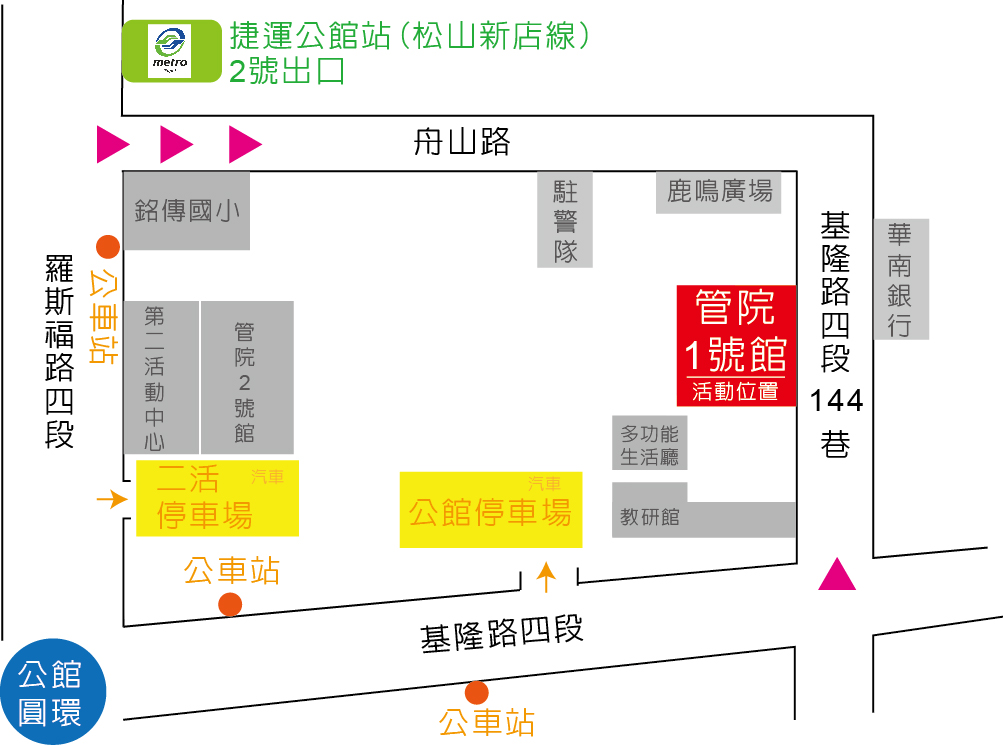 時間議程內容主持人/主講者09:00-09:30報到報到09:30-09:50長官致詞及合影行政院農業委員會主軸一：智慧農業發展趨勢與契機主持人：國立臺灣大學 林達德副校長主軸一：智慧農業發展趨勢與契機主持人：國立臺灣大學 林達德副校長主軸一：智慧農業發展趨勢與契機主持人：國立臺灣大學 林達德副校長09:50-10:05臺灣智慧農業生態圈及未來契機國立臺灣大學林達德 副校長10:05-10:55研究與創新在以色列智慧農業發展的重要性The role of research and innovation in Israeli smart agriculture developmentProf. Sheenan HarpazDirector of Far East AffairsAgricultural Research OrganizationThe Volcani Center, Israel以色列農業研究中心東亞事務處處長10:55-11:45以市場導向研究因應全球農業挑戰的發展策略：以色列經驗Market oriented research as a strategic tool for meeting challenges of global agriculture, the Israeli experienceMs. Tal ShlomiDirector of Economic Planning Ministry of Agriculture and Rural Development, Israel以色列農業與鄉村發展部經濟規劃處處長11:45~12:00交流討論Q&A國立臺灣大學林達德 副校長Prof. Sheenan HarpazMs. Tal Shlomi12:00-13:00午餐午餐時間議程內容主持人/主講者主軸二：創新技術導入農產業之應用主持人：國立臺灣大學生物產業機電工程學系 江昭皚教授主軸二：創新技術導入農產業之應用主持人：國立臺灣大學生物產業機電工程學系 江昭皚教授主軸二：創新技術導入農產業之應用主持人：國立臺灣大學生物產業機電工程學系 江昭皚教授13:00-13:50ICT × 農業生產的完美搭配應用ICT提升農作物生產品質稻田水溫、水位監測與管理結合大數據進行病蟲害管理ベジタリア株式会社小池聡 代表取締役社長Mr. Satoshi KoikePresident and CEO of Vegetalia, inc.13:50-14:30農企業經營智慧化 風險管理好幫手智能溫室環控與物聯網的虛實結合智慧生產管理系統掌握數據分析力蔬果生產戰情室輔助決策依據玉美研究(股)公司葉乃嘉 經理14:30-14:45交流討論Q&A國立臺灣大學生物產業機電工程學系 江昭皚教授ベジタリア株式会社小池聡 代表取締役社長玉美研究(股)公司葉乃嘉 經理14:45-14:55休息時間休息時間14:55-15:55智慧農業技術服務業者能量介紹智慧農業技術服務廠商預計4家業者15:55-16:10休息Coffee Break休息Coffee Break16:10-16:40成果展示、解說導覽、技術媒合領航產業、技術服務廠商、智慧農業參與業者16:40-賦歸賦歸時間議程內容主持人/主講者09:00-09:30報到報到主軸三：智慧創新研發及未來應用情境主持人：行政院農業委員會農業試驗所 蔡致榮副所長主軸三：智慧創新研發及未來應用情境主持人：行政院農業委員會農業試驗所 蔡致榮副所長主軸三：智慧創新研發及未來應用情境主持人：行政院農業委員會農業試驗所 蔡致榮副所長09:30-10:00以智慧科技邁向臺灣新農業行政院農業委員會農業試驗所蔡致榮 副所長10:00-10:40未來雲端服務及人工智慧技術之應用微軟大中華區前瞻技術合作事業部紀尚豪 平臺架構技術經理10:40-10:50休息時間休息時間10:50-11:10傳統農業改善人力、資源雙管齊下水稻栽培智慧化水管理行政院農業委員會農業試驗所作物組賴明信 研究員11:10-11:30當個農場好管家 有效掌握家禽生長智能化密閉式家禽生產監控系統國立宜蘭大學生物機電工程學系張明毅 講師11:30-11:50企業管理者之科技幕僚蔬果生產戰情室 生產管理輔助依據行政院農業委員會農業試驗所作物組呂椿棠 副研究員11:50-12:00交流討論Q&A行政院農業委員會農業試驗所蔡致榮 副所長
領航產業代表、與會人員12:00-13:00午餐午餐時間議程內容主持人/主講者主軸四：整合推動資源引領產業應用主持人：行政院農業委員會科技處 郭坤峯副處長主軸四：整合推動資源引領產業應用主持人：行政院農業委員會科技處 郭坤峯副處長主軸四：整合推動資源引領產業應用主持人：行政院農業委員會科技處 郭坤峯副處長13:00-13:15智慧農業推動資源加值產業創新行政院農業委員會科技處楊舒涵 技正13:15-13:35業科計畫：智慧生產品質追溯 員工安心顧客放心家禽自動分剁及食安監控技術開發元進莊企業(股)公司林孟慧 經理13:35-13:55業參計畫：智慧化種苗生產 站穩國內外市場植物種苗智能生產與管理新高生物科學(股)公司趙弘彥 總經理13:55-14:15大規模生產精準農業實現茶園自動滴灌系統之應用台灣農林公司鄧志民 經理14:15-14:35科技輔助養殖漁業 環保兼具智慧智慧養殖漁業生態系統、水質監控及魚種鑑識技術聖鯛水產科技黃壹聖 董事長14:35-14:45交流討論Q&A行政院農業委員會科技處郭坤峯副處長、
領航產業代表、與會人員14:45-14:55休息時間休息時間14:55-15:40智慧農業技術服務業者能量介紹智慧農業技術服務廠商預計3家業者15:40-15:55休息Coffee Break休息Coffee Break15:55-16:20成果展示、解說導覽、技術媒合領航產業、技術服務廠商、智慧農業參與業者16:20-賦歸賦歸